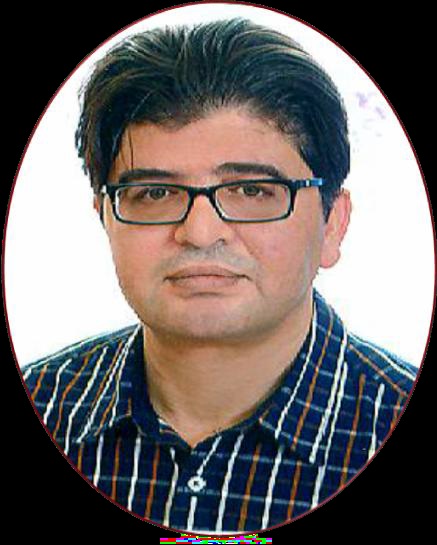 Yaser S. Natour, Ph.D., CCC-SLP, JMH, HAAD SupervisorCertified Speech-Lagunage Pathologist/Voice PathologistAssociate  ProfessorFormer Coordinator, Assessment and Remedial Unit, UAEUVice Dean, Chair of Occupational Therapy Department College of Rehabilitation Sciences, University of JordanWORK ADDRESSDepartment of Hearing and Speech Sciences/ Faculty of Rehabilitation SciencesUniversity of JordanVice Dean1998 Fulbright grantee to USA in the field of Communication DisordersTelephone:  00962-6-5553000, Associate Professor Office: ext.  23267  Mobile: 00962777-427071E-mail: natour@fulbrightmail.orgAdjunct ProfessorDepartment of Audiology and Speech PathologyBirZeit UniversityBirZeit, PalestineMobile: +970599550584E-mail: natour@fulbrightmail.orgSabbatical Leave (2011-2015)Department of Special Education/ Faculty of EducationUnited Arab Emirates UniversityAlain, UAEBox 1551Mobile:+971-50388-7349 E-mail: Yaser.Natour@uaeu.ac.aeNATIONALITY: Jordanian.EDUCATIONAL BACKGROUNDUniversity of Florida, Gainesville, Graduate School, Department of Communication Sciences and Disorders, Doctorate Degree (Ph.D.) in Communication Sciences (Awarded in 2001). University of Jordan, Graduate School, Department of Phonetics and Linguistics, Master of Arts Degree (M.A.) in Communication Disorders and Speech Pathology (Awarded in 1997).  University of Jordan, Undergraduate School, Department of English, Baccalaureate of Arts Degree (B.A.) in Arabic and English/Double Major (Awarded in 1991).ACADEMIC HONORSJordanian Fulbright Scholar Program:  2011-2012 Visiting Scholar program, University of Kentucky for conducting the following projects (Granted):Application of the Arabic version of the Voice Handicap Index  (VHI Arab) on Arabic Speaking Americans (Research)Studies in Voice Disorders: A Jordanian Arab  Perspective (Lecturing).Fulbright Alumni Scholarship for conducting Research at The University of Florida (September, 1st-September 30th, 2004).Goals: 
1. Conducting research regarding the reliability of Multidimensional Voice Program (MDVP) for the acoustic analysis of organic voice disorders.
2. Conducting research regarding the acoustic features of the Arabic voice
3. Negotiating a cooperation agreement for research and educational exchange between the Departments of Communication Sciences Disorders and Communicative Disorders, University of Florida, and The Department of Hearing and Speech Sciences, Faculty of Rehabilitation Sciences, University of Jordan.
Certificates of Award for Academic Achievement by an International Student (1999, 2000, 2001) for obtaining a GPA of 4.0 (all through the Ph.D. Degree).The Singular Publishing/ Academic Programs in Communication Sciences and Disorders (CAPCSD) Scholarship for Innovative Dissertation Projects (2001). The Russell Dissertation Fellowship funding the dissertation proposal (Spring 2001).Miami Association of Communication Specialists (MACS) Award for outstanding academic record (Fall 2000).The Grinter fellowship for outstanding academic achievements and contributions to the Department of Communication Sciences and Disorders, University of Florida, Gainesville (2000).The Ph.D. Student of the Year 2000 in recognition of contributions to the Department of Communication Sciences and Disorders in the areas of teaching and research. Best Poster Presentation in Health and Sports Sciences in the 1999 Graduate Student Forum, University of Florida. Title: Reliability of Multidimensional Voice Program (MDVP) for acoustic analysis.2-year Fulbright Scholarship for obtaining the Ph.D. (1998-2000).Highest GPA of  Masters of Arts in Speech Pathology, Department of Linguistics and Phonetics, University of Jordan (1997).Highest GPA among High School Graduates in Jordan (1987).PROFESSIONAL POSITIONSVice Dean (2015-presnt)College of Rehabilitation Sciences, University of Jordan Chair, Occupational Therapy DepartmentCollege of Rehabilitation Sciences, University of Jordan Associate professor of Speech-Language Pathology (2011- 2015)Department of Special Education/ Faculty of EducationUnited Arab Emirates University Assessment and Remedial Unit Coordinator/Clinical SupervisorDepartment of Special Education/ Faculty of EducationUnited Arab Emirates UniversityClinical Supervisor (2001- 2011)Center for Phonetic ResearchUniversity of Jordan  Speech-Language Pathologist/ Voice Pathologist (2005-2011)Speech ClinicENT DepartmentUniversity of Jordan HospitalUniversity of JordanVice Dean, ( 2010- 2011)College of Rehabilitation Sciences, University of Jordan Associate Professor of Speech-Language Pathology (2009- present)Assistant Professor of Speech-Language Pathology (2005-2009).Department of Hearing and Speech SciencesFaculty of Rehabilitation Sciences University of JordanAssistant Professor of Speech-Language Pathology (2001-2005).Department of Linguistics and Phonetics Faculty of Arts University of JordanSpecial Needs Teacher (1996-1997).Special Needs DepartmentMiddle SchoolAmman Baccalaureate SchoolAmman, JordanTeacher of English (1994-1996).Hitten Refugee Camp Middle School. United Nations Relief and Works Agency for Palestinian Refugees in the Near East (UNRWA).Amman, JordanTEACHINGGraduate LevelUniversity of United Arab EmiratesDoctoral LevelLanguage and literacy ImpairmentsMasters LevelHuman Development and Individual Differences Advanced Collaboration in Special EducationUniversity of Jordan:Master’s LevelMedical Speech Language PathologySpeech Anatomy and Physiology.Phonetics for Speech- Pathologists.Speech Acoustics.Voice Disorders and Cleft Palate.Swallowing Disorders.Neurogenic Disorders.Resonance Disorders.Instrumentation in Speech Language Pathology.Undergraduate (College Level)University of United Arab EmiratesLanguage and Communication DisordersDiagnosis and Remediation of Literacy and Math Classroom Behavior ManagementIndividuals with Mild/Moderate DisabilitiesUniversity of Jordan:Introduction to Phonetics.Introduction to Linguistics.Survey to Communication Disorders.Speech Acoustics.Swallowing Disorders.Diagnosis in Speech Language PathologyNeurogenic Disorders.Resonance Disorders.Instrumentation in Speech Language Pathology.University of Florida:Speech Anatomy and Physiology School level							English Language and Literature.Arabic Language and Literature.       Special Needs (Dyslexia).RESEARCH INTERESTS AND CLINICAL ACTIVITIESVideotaped and used for teaching purposes after obtaining patient consent.Expiratory Muscle Strength Training (EMST) for enhancing voice in professional voice users Professional voice users, vocal hygiene Laryngeal massage and vocal function exercises to maintain a healthy voice in professional voice usersTreating the injured voice in professional voice usersExpiratory Muscle Strength Training (EMST) for voice, Dysphagia and Nasality patients Digital  Image Analysis of the Larynx.Voice Disorders Evaluation and Treatment: Laryngectomee Rehabilitation : Alaryngeal Speech Functional Aphonia, Puberphonia, Muscle Tension Dysphonia, etc. Speech Disorders Related to Cleft Palate and Velopharyngeal Insufficiency (Resonance Disorders): Designing Palatal Lifts and Speech Bulbs.Dysphagia (Swallowing Disorders) Evaluation and Treatment: Conducting Modified Barium Studies (MBS).Neurogenic Disorders: The Rehabilitation of Individuals with Aphasia and Motor Speech Disorders.Voice and Speech  Instrumentation: Videostroboscopy, Aerodynamic and Acoustic Analysis (Computerized Speech Lab (CSL),  Multi-Dimensional Voice Program (MDVP), Visipitch, Nasometer, Oronasal Mask Systems),  AAC devices, Multiple Aerodynamic Systems (Manometery, Glottal Enterprise, Charts, expiratory muscle strength training devices, etc.).PUBLIC INTERVIEWSAssessment and Remedial Unit (ARU). 12/6/2013 Dubai hatha Assabah, Dubai TV, UAE.Swallowing  Disorders (Dysphagia)- Diagnosis and treatment-Alaan TV, Dubai, UAE, May 18, 2012Voice Disorders- Diagnosis and treatment-Alaan TV, Dubai, UAE, May 4, 2012Voice Disorders - A Public Awareness Program, Jordanian Television, 2011.Voice Disorders. A Physiological Approach. Attibi website, 2010Voice Disorders 1- A Public Awareness Program, Jordanian Television, 1997.Voice Disorders 2- A Public Awareness Program, Jordanian Television, 1997.Voice Disorders, Swallowing Disorders & Velopharyngeal Insufficiency, Jordanian Television,  2002.GRANTS:UAEU Individual Grant 2014 (Quantifying nasality in EmiratiArabs: Acquiring normative data), Faculty of Education, UAEU (Granted)UAEU Individual Grant 2012 (Emirati teachers’ perceptions of voice handicap as compared to the acoustic analysis of the teachers’ voice  (fundamental frequency, Jitter, Shimmer, Signal to noise ratio), Faculty of Education, UAEU (Granted)Joint Grant UAEU /SQU  2012: Diagnosis of  subjects suffering from articulation, fluency or voice disorders in UAE and Oman, Sultan Qaboos University-United Arab Emirates University Joint Grant (submitted)Jordanian Fulbright Scholar Program  2011-2012: Visiting Scholar program, University of Kentucky for conducting the following projects (Granted):Application of the Arabic version of the Voice Handicap Index  (VHI Arab) on Arabic Speaking Americans (Research)Studies in Voice Disorders: A Jordanian Arab  Perspective (Lecturing).University of Jordan Translation Grant, 2011 (Granted). Translating  “Best Practice Guide to Assessment and Intervention for Autism and Asperger Syndrome in Schools”. Deanship of Academic Research, University of Jordan, Amman: Jordan.University of Jordan 2006- 2009. The Effect of Maximum Expiratory Training on Patients with Velopharyngeal Insufficiency (2006).  The Deanship of Academic Research, University of Jordan, Amman, Jordan. (Granted)University of Jordan Translation Grant, 2006 (Granted). Translating  “The Voice and Voice Therapy”  by Boone, D.R., McFarlane, S. S., & Von Berg, S. L, 7th ed. Allyn and Bacon (2005). Deanship of Academic Research, University of Jordan, Amman: Jordan. Fulbright Alumni grant, 2004 (Granted).Conducting Research at The University of Florida, USA. Topics: The  reliability of Multidimensional Voice Program (MDVP) for the acoustic - analysis of organic voice disorders.The acoustic features of the Arabic voice.
Fulbright Student Award, 1998-2001 (Granted). Completing a Ph. D. in Communication Disorders, Department of Communication Sciences and Disorders, University of Florida.TRAINING COURSESClinical Skills Workshop: Breathing and Handling, Phonation and Swallowing, Sensory processing Evaluation.  Khalifa bin Zayed Diagnostic & Rehabilitation Center for the Disabled, Managed by Children National Medical Center.  Fujaira, UAE, March 23-27, 2014Contemporary Views in Aphasia Rehabilitation (Intensive Course) (2010). Conducted by Gail Ramsberger, Ph.D., University of Colorado at Boulder, hosted by  Consulting Clinics for Speech Language Pathology, Amman, Jordan.Protecting Human Research Participants (2009). National Institutes of Health (NIH) Web-based Training Course.  Prosthetic Postlaryngectomy Vocal, Pulmonary, and Olfactory Rehabilitation (25-26, 2009). Global Postlaryngectomy Rehabilitation Academy. King Hussein Cancer Center, Amman, Jordan. Supervision of Clinical Fellows: A Mentoring Pass (2009). ASHA accredited  online Training Course Resonance DOs & VP Dysfunction: Low-Tech/No-Tech Eval and Tx (2009). ASHA accredited  online Training Course Effective Teambuilding for Professionals (2009).  ASHA accredited  online Training Course “Teaching Planning for University Courses” Training course (2008). The Center for Educational Development for Health Personnel, University of Jordan “Evaluation Methods” Training course (2008). The Center for Educational Development for Health Personnel, University of Jordan “Preparing Multiple Questions” Training course (2008). The Center for Educational Development for Health Personnel, University of Jordan The University of Jordan Computer Driving License (UJCDL) (2005). Voice Analysis and Rehabilitation in the Clinical Use and interpretation of Laryngeal Videostroboscopy (2000). The Blaine Block Institute for Voice Analysis and Rehabilitation. Dayton, Ohio, USA.Voice and Swallow Conference Training Course (2000) . Nova Southeastern University and the Voice and Swallow Center. FL, USA.Gifted Education Training Workshop (1994). Noor Al Hussein Foundation, The Jubilee School. COMMUNITY SERVICECooperation with the following governmental and non-governmental  disability rehabilitation establishments through conducting workshops:Amman Center for Speech-Language and Swallowing, consultant, 2012-2015Children’s National Medical Center, District of Colombia three day workshop Provided by the Khalifa bin Zayed Diagnostic and Rehabilitation Center for the Disabled, Fujaira, UAE, 17-19 March, 2014- 28 March 2014. (Consultant and Speech therapists instructor)Children’s National Medical Center, District of Colombia Five day workshop Provided by the Khalifa bin Zayed Diagnostic and Rehabilitation Center for the Disabled, Fujaira, UAE, 22 March, 2014- 28 March 2014. (Consultant and Speech therapists instructor)Amanah Long Term Care, Al Ain, UAE. Consultations for Swallowing and Neurogenic Cases (Consultant)Awladona  Rehabilitation and Educational Center, Dubai, UAE (Consultant)The Ministry of Education, Dubai, UAE (workshop)The Arab Canadian Medical Services (Consultant)Berlin Health care Consultancy LLC (Consultant)The Health Medical Services LLC (Consultant)Princess Hia Award for Special Needs (Jury member)Zayed Higher Organization for Special Needs (workshop)Sharjah City for Humanitarian Services (workshop)Arab City for Comprehensive Rehabilitation, Amman, Jordan (Consultant for the Speech Department). (Consultant)Al-Hussein Society for the Habilitation and Rehabilitation of the Physically Challenged, Amman, Jordan. (Consultant)The National Council for Family Affairs. Communication Disorders/ Language and Literacy Standards. UNICIF, Amman, Jordan. (Consultant)The Jordanian Ministry of Education. Communication Disorders: Survey for Southern Jordanian Districts (Karak and Tafila), Jordan. (Consultant)The Speech Pathology Unit-Special Education Department /Ministry of Education, Amman, Jordan. (Consultant)Prince Hassan Center for Early Detection of Disability/ Society Rehabilitation for the Southern Districts of Jordan/ H.R.H. Prince Raed Bin Zeid Project Management Office, Amman, Jordan. (Consultant)H.R.H. Prince Hassan Sabelah (Voluntary Medical Services for the Rural Areas), Amman, Jordan. (Consultant)Rayaheen AJJaneh Charitable Society for the Care for the Mentally Retarded, Amman, Jordan. (Consultant)Ma’an Society for Disability Rehabilitation, Ma’an, Jordan. (Consultant)Idraak establishment for Special Needs, Amman, Jordan. (Consultant)PUBLICATIONS- REFEREED JOURNALSSartawi, A.,  Al Muhairy, O, Natour, Y. , Abdat, R. The efficacy of a vocational skill based training program for people with intellectual disabilities. (in press). Sultan Qaboos University Journal of Educational & Psychological Studies.Natour, Y., Darawsheh, W., Sartawi, A., Marie, B., Efthymiou, E. (2016). Reading error patterns prevailing in Arab Emirati first graders. Cogent Education, 16 (1), 1-17. doi: 10.1080/2331186X.2016.1226459Natour,Y., Efthymiou E., Marie, B.,   Sartawi, A.,  Al Muhairy, O. Marie, B.(2015).  Emirati Teachers' Perceptions of Voice Handicap. The Journal of Voice. 30, 3, 378.e13-378.e20.
Natour, Y., Bani Mustafa, O., Abu Shariha, A., Alkabi, Amna (in press). The Capability of Teachers in Identifying Students with Speech and Language Disorders . International Journal for Research in Education."قدرة المعلمين على تحديد اضطرابات النطق واللغة عند طلبة المدارس"Sartawi, A. Natour, Y. (in press). Efficacy of reading strategies for school age children: Healthy children versus children with mental Handicap. The University of Sharja Journal for Humanities and Social Sciences.Hamdan, J., Natour, Y. (2014) Gender of cited authors: A problem for the English-Arabic translation of scholarly research, International Journal for Translation (BABEL). 60, 3, 265–280Saleem, A., & Natour, Y. (submitted). Arabic Voice Handicap Index (VHI-Arab): Normative Data. Logopedics Phoniatrics VocologyMarie, B.,  Natour, Y. Haj-Tas, M. (2014). Jordanian teachers’ perceptions of voice handicap. Logopedics Phoniatrics Vocology.  39, 2, 81-86.Natour, Y., Marie, B., AlJunaidi, L. (2012) The Respiratory Capabilities of Jordanian Subjects with Multiple Sclerosis. The Journal of Voice, 26(6):811.e15-8.Natour, Y., Marie, B., Saleem, M. & Tadros, J. (2011). Formant frequency characteristics in normal Arabic-Speaking   Jordanians.  The Journal of Voice. 25, 2, e75-e84.Saleem, A., & Natour, Y. (2010). Standardization of the Arabic version of the Voice Handicap Index: An Investigation of validity and reliability. Logopedics Phoniatrics Vocology; Early Online, 1–6Natour, Y.S., Saleem, A. (2009). The performance of the Time Frequency Analysis Software (TF32) in the acoustic analysis of the synthesized pathological voice. The Journal of Voice. 35,4 :183-188Natour, Y.S., & Wingate, J. (2009). Fundamental frequency characteristics of Jordanian Arabic speakers. The Journal of Voice. 23(5):560-6.Natour, Y.S.,  Al-Khamra, B.,  (2007). Prosthetic approach of rehabilitating patients with velopharyngeal insufficiency. Dirasat, Human and Social Sciences University of Jordan, 34,1: 181-188.Natour, Y.S. (2006). Intelligibility of Arabic esophageal speakers: A preliminary study. Dirasat, Human and Social Sciences University of Jordan, 33, 3: 640-652.Natour, Y., Cimino-Knight, A., Wingate, J., Sapienza, C.M (2005). The consistency of Kay Elemetrics Multidimensional voice program (MDVP) for the acoustic analysis of adductor spasmodic dysphonia. Florida Journal of Communication Disorders, 21, 20-23.Diaz, J.A., Sapienza, C.M., Rothman, H.., Natour, Y. (2003). Robust algorithm for the detection of the voice fundamental frequency based on the spectrogram. Rev.ista Ingeneria, 10, 3, 7-16.Natour, Y.S., Cimino-Knight, A., Wingate, J., & Sapienza, C.M. (2001). The consistency of  Multi-Dimensional Voice Program (MDVP) for the acoustic analysis of the dysphonic voice, Florida Journal of Speech Language Pathology, 20, 23-27.BOOKSHamdan, J., & Natour, Y. (in progress ). Translation. Best Practice Guide to Assessment and Intervention for Autism and Asperger Syndrome in Schools. Deanship of Academic Research, University of Jordan, Amman: Jordan.Amayreh, M. & Natour, Y.  (2012).Introduction to  Communication Disorders. Dar Ilfikr: Amman, Jordan.Hamdan, J. & Natour, Y. (2012). The Image of Women in Pre-Islamic Poetry: Evidence from the Seven Odes (Mucallaqat). In N. Aljallad (Ed.). People from the Desert: Pre-Islamic Arabs in History and Culture, Selected Essays, Reichert Verlag Wiesbaden, Germany.   Hamdan, J., & Natour, Y. (2008 ). Translation: The Voice and Voice Therapy by Boone, D.R., McFarlane, S. S., & Von Berg, S. L, 7th ed. Allyn and Bacon (2005). Deanship of Academic Research, University of Jordan, Amman: Jordan.BOOK REVIEWS Natour, Y.S. (2000). Anatomy and Physiology for Speech, Language, and Hearing. 2nd Edition. Doody's Review Service (on-line).  Available at:  http//www.doody.comPUBLICATIONS- NON-REFEREED JOURNALS Natour Y.S., Saleem A. (2013). The Effect Expiratory Muscle Strength Training (EMST) on the Velar Function in patients with velopharyngeal incompetency (VPI).  The International Journal of Arts and Sciences' (IJAS) international conference for academic disciplines in Munich, Germany 23-26 June 2013.Saleem, A., Natour Y.S. (2009). The effects of expiratory muscle strength training (EMST) on the velar function of a patient with velopharyngeal incompetency. The Movement Disorders Society’s (MDS) 13th  International Congress of Parkinson’s Disease and Movement Disorders, Paris, June 7-11. Natour, Y.S., Sapienza, C.M., Schmalz, M., & Ritter, G. (2001).  Accuracy of laryngeal measurements from digital endoscopic imagery: Systematic effects in manual measurements. Proceedings for Session on Medical Imaging and Image Analysis/Indexing/Retrieval, 5th World Multi-Conference on Systemics, Cybernetics and Informatics (SCI 2000), Orlando, July 22-25.Schmalz, M.S., Natour, Y.S., Sapienza, C.M., & Ritter, G. (2001). Accuracy of laryngeal measurements from digital endoscopic imagery. Effects of compression.  Proceedings for the Session on Medical Imaging and Image Analysis/Indexing/Retrieval, 5th World Multi-Conference on Systemics, Cybernetics and Informatics (SCI 2000), Orlando July 22-25.Sapienza, C.M., Natour, Y.S., Schmalz, M., & Ritter, G.X. (2000). Analysis of error in measuring laryngeal size parameters from compressed imagery, Proceedings SPIE, 4412.INVITED PAPERSNatour, Y.S., Sapienza, C.M., Schmalz, M., & Collins, S. (2000).  Digital Image Analysis of  the Larynx.  Special Interest Division Journal Newslette,  SID 5,  American Speech-Language and Hearing Association. October Issue, 7-9.INVITED PRESENTATIONSNatour, Y.S. (2013). Effect of respiratory muscle capabilities on the perception ofvoice handicap of patients with Multiple Sclerosis. The 9th annual Middle East Update in Otolaryngology (MEAO) conference, April 21-23, 2013.  American Hospital, Dubai, UAE.Natour, Y.S. (2012). Non-surgical Techniques for Evaluation and Treatment of  Voice Disorders and dysphagia. The 9th annual Middle East Update in Otolaryngology (MEAO) conference, in Dubai between the 22nd- 24th of April, 2012.Natour, Y.S. (2012). Diagnosis and Treatment of Voice and Swallowing Difficulties in \Children with Special Needs. Steps Center for Rehabilitation, Manama, Bahrain, March 25, 2012. Natour, Y.S. (2011). Diagnosis and Treatment of Voice and Swallowing Difficulties in \Children with Special Needs. Sharjah City for Humanitarian Services workshop, February 19, 2011, Sharja, UAE.Natour, Y.S. (2011).  Diagnosis and Treatment of Voice and Swallowing difficulties in \Children with Special Needs. Natour, Y.S. (2011).  Zayed Higher Organization for Humanitarian and Special Needs and Minors Affairs, Al Ain Center for Rehabilitation, Al Ain, December 13, 2011.Natour, Y.S.  (2007). Voice and Voice Disorders. Rehabilitation in the Service of the Jordanian Community. Amman, Jordan, April, 25.Natour, Y.S.  (2005). Behavioral treatment of voice disorders.  The First International Congress of the Special Needs. University of Jordan, Amman, Jordan, May 26.Natour, Y.S.  (2003). Non-surgical treatment of voice disorders.  The Third International Congress of the Jordanian Society of Otorhinolaryngology Head and Neck Surgery . Amman, Jordan, September 11-14.INTERNATIONAL, NATIONAL, AND STATE CONFERENCE PRESENTATIONSDarawsheh,W., Alaraifi, J., &  Natour, Y. (2016). A Pilot study of the rehabilitation services provided for patients with dysphagia in medical settings in Jordan. In Second Kuwait International Conference on Life Sciences. Kuwait 4th-6th April, 2016. Kuwait University, 2016. Natour, Y.S. (2016). Keynote Speaker. The Status Quo of the Speech-Language Pathology Profession in the Arab World.  Second Kuwait International Conference on Life Sciences (KICLS’2016) April 4-6 2016.Natour, Y.S. (2016). Invited Speaker. Workshop. ands-on training on  the effect of two  direct treatments of voice disorders; laryngeal massage and vocal function exercises (VFE) .  Second Kuwait International Conference on Life Sciences (KICLS’2016) April 4-6 2016.Natour,Y., Efthymiou E., Marie, B.,   Sartawi, A.,  Al Muhairy (2015). Emirati Teachers' Perceptions of Voice Handicap. The International Conference on Education, Partners in Excellence, May 1-4, 2015  Doha, QatarNatour Y.S., Saleem A. (2013). The Effect Expiratory Muscle Strength Training (EMST) on the Velar Function in patients with velopharyngeal incompetency (VPI).  The International Journal of Arts and Sciences' (IJAS) international conference for academic disciplines in Munich, Germany 23-26 June 2013.Natour, Y.S. (2012). Non–Surgical Techniques of Treating Voice Disorders and Dysphagia. 9th Middle East Annual Update in Otolaryngology conference, Dubai April 21, 2012Natour, Y.S. (2012). Diagnosis and Treatment of Voice Disorders and Dysphagia. Best Practice in Special Needs, Department of Special Needs & Deanship of Student Affairs, United Arab Emirates University, March 20-21, 2012. Saleem, A.F. and Natour Y.S. (2009) The Effects of Expiratory Muscle Strength Training (EMST) on the Velar Function of  a Patient with Velopharyngeal Incompetency. The Movement Disorder Society’s 13th International Congress of Parkinson’s Disease and Movement Disorders, Paris, France, June 7-11, 2009.Natour, Y.S. (2007). Non-Behavioral Treatment of Voice Disorders.  The First International Congress of the Special Needs. University of Jordan. Amman, Jordan, April 26-27, 2005.  Natour, Y.S. (2007). Radiographic Assessment of Dysphagia and Velopharyngeal Insufficiency .The 1st Scientific Day for the Faculty of Rehabilitation/ University of Jordan. Amman, Jordan, April 25, 2007. Natour, Y.S. (2004). The intelligibility of Esophageal Speech: A preliminary study. The First International Conference on Speech and language Disorders. Amman, Jordan, September 18-20.Natour, Y.S. (2004). Prosthetic Approach of Treating Patients with Velopharyngeal Insuffeciency. The First International Conference on Speech and language Disorders. Amman, Jordan, September 18-20.Natour, Y.S.  (2003). Non-surgical treatment of voice disorders.  The Third International Congress of the Jordanian Society of Otorhinolaryngology Head and Neck Surgery. Amman, Jordan, September 11-14.Natour, Y.S.,  Schmalz, M., Ritter, G.X., & Sapienza, C.M.  (2002). Computerized Quantification of Laryngeal Dimensions.  The Second Regional Symposium on Speech and language Disorders. Amman, Jordan, April 24-25.Khamra, R., & Natour, Y.S. (2001). Two Voice Therapy Models: Spasmodic Dysphonia and Vocal Nodules.  The Second Regional Symposium on Speech and language Disorders. Amman, Jordan, April 24.Natour, Y.S.,  & Al Sunbul, M.  (2001). Radiographic Assessment of Swallowing Disorders and Velopharyngeal Insuffeciency.  The Second Regional Symposium on Speech and language Disorders. Amman, Jordan, April 24-25.Natour, Y.S.,  Schmalz, M., Ritter, G.X., Collins, S. & Sapienza, C.M. (2001). Digital Image Analysis of the Larynx: A Full Report.  The Voice Foundation's 30th Annual Symposium: Care of the Professional Voice. Philadelphia, PA , USA, June 16. Medical Session IA.Humphrey, B., Natour, Y.S., & Amayreh, M. (2001) Bilingual Stuttering Comparing Treatment Studies of Children vs Adults. Florida Association of Speech-Language Pathologists andAudiologists (FLASHA)  Spring Convention,  Fort Lauderdale, FL, USA, May 25.Natour, Y.S., Schmalz, M., Ritter, G.X., & Sapienza, C.M. (2001). Accuracy of Laryngeal Measurements from Digital Endoscopic Imagery 1. Systematic Effects in Manual Measurements. The joint meeting of the 5th World Multiconference on Systemics, Cybernetics and Informatics (SCI 2001) and the 7th International Conference on Information Systems Analysis and Synthesis (ISAS 2001. Orlando, USA, July 22-25.  Schmalz, M., Natour, Y.S.,  Sapienza, C.M., & Ritter, G.X. (2001). Accuracy of Laryngeal Measurements from Digital Endoscopic Imagery 2. Effects of Compression. The joint meeting of the 5th World Multiconference on Systemics, Cybernetics and Informatics (SCI 2001) and the 7th International Conference on Information Systems Analysis and Synthesis (ISAS 2001. Orlando, USA, July 22-25.  Colton, R., Casper, J., Natour, Y.S., Schmalz, M., & Sapienza, C.M. (2001) Problems and pitfalls of laryngeal image analysis.  Presented at XXV IALP World Congress, Montreal Canada, August 26.Natour, Y.S., Schmalz, M., Ritter, G.X., Collins, S., & Sapienza, C.M. (2000). Digital Image Analysis of the Larynx: A preliminary Study. Poster Session for the ASHA Convention, Washington, DC, USA, November 13-16, Session number:  562Sapienza, C.M., Natour, Y.S., Schmalz, M., & Ritter, G.X. (2000). Analysis of Measurement Error in Obtaining Laryngeal Size Parameters from Compressed Imagery. SPIE 45th Annual Meeting, the International Symposium on Optical Science and Technology. San Diego, CA, USA, July 3.Natour, Y.S., & Amayreh, M. (2000). The Effect Stuttering Intervention in Arabic on Stuttering in English. The Second International Conference on Disability and Rehabilitation. Riyadh, KSA, October 23-26.Natour, Y.S. & Sapienza, C.M. (2000). Aerodynamic, Acoustic and Perceptual Features of the Alternative Modes of Communication Available to Laryngectomized Patients. The Second International Conference on Disability and Rehabilitation. Riyadh, KSA, October 23-26.MEMBERSHIP AND ACTIVITIES IN PROFESSIONAL ORGANIZATIONSAssociation of Professors of English and Translation at Arab Universities (APETAU) (Treasurer) Citified member by The American Speech, Language and Hearing Association (ASHA). (CCC-SLP)  Certified member by The Jordanian Ministry of Health (SLP)Certified member by The Health Authority-Abu Dhabi (HAAD) Supervisor, Speech-Language PathologyMember of the Saudi Speech Pathology and Audiology Association (SSPA) TRANS-ARAB INITIATIVESProposal submission for   establishing a Master Program in Communication Disorders. Department of Special Education, Faculty of Education, United Arab Emirates University, 2011. Proposal submission for   establishing an Assessment and Remediation Unit. Department of Special Education, Faculty of Education, United Arab Emirates University, 2011. Instructor and clinical Supervisor: The Joint Master Degree in Speech-Language Pathology: University of Jordan/Damascus University, 2009-20010, 2003-2005 Instructor and clinical Supervisor: The Joint Master Degree in Speech-Language Pathology: University of Jordan/Saudi Rehabilitation Team, 2005-2007.